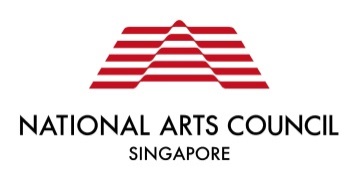 CAPABILITY DEVELOPMENT GRANTProject Report Guidelines for IndividualsCongratulations on completing your project! Your Project Report will assist NAC to better understand your project, its outcomes and how we can improve this grant to better support the professional development for you and your peers.How to submit your Project ReportPlease submit this project report to the manager in charge of your application. You can refer to the Letter of Offer for the contact details.Submission ChecklistYour Project Report should contain: 	Participant Self-Evaluation Report and Survey (Pages 2 to 5)	Financial Report Individuals who receive a single grant equal to or above $10,000 must submit Statement of Accounts certified by an accountant registered with the Institute of Singapore Chartered Accountants (ISCA) or equivalent international body	Any Other Documentation / Materials Specific to Your Activity(e.g. photographs, transcripts, certificates, receipts, etc.)If you have been supported to do a mentorship or apprenticeship programme, you are also required to submit the following document: 	Annex A: Mentor’s/Supervisor’s Report for Mentorships and Apprenticeships (Pages A1 to A2)Participant Self-Evaluation Report and SurveyThis survey is for all participants of the training activity or programme supported by the CD Grant There are four parts to this report which will take approximately 15 minutes to complete. Part 1: Self-Evaluation ReportPart 2: Programme Survey and FeedbackPart 3: Grant Statistics and FeedbackGrant Statistics Feedback on the CD GrantPart 4: Respondent’s InformationYour information will be kept strictly confidential. We may contact you in due course to invite you to respond to a follow up survey as well as the Arts and Culture Employment Survey.End of Evaluation Report and SurveyMentor’s/Supervisor’s Report for Mentorships or Apprenticeships This report is for mentors or supervisors of mentorships or apprenticeships that are arranged by individuals. This report will take approximately 10 to 15 minutes to complete and will help us better understand the mentorship, apprenticeship and internship from your experience as the mentor or supervisor.Summary of MentorshipAssessment of MenteeQ4.1	If your answer is no, why not?Mentor’s InformationYour information will be kept strictly confidential. We may contact you in due course to invite you to respond to a follow up survey as well as the Arts and Culture Employment Survey.End of Mentor’s / Supervisor’s ReportActivity/Programme Title:Grant Recipient Name:Q1.1Briefly describe the activities and programmes that you were involved in and how they have helped you meet your capability development objectives.Briefly describe the activities and programmes that you were involved in and how they have helped you meet your capability development objectives.Briefly describe the activities and programmes that you were involved in and how they have helped you meet your capability development objectives.Briefly describe the activities and programmes that you were involved in and how they have helped you meet your capability development objectives.Briefly describe the activities and programmes that you were involved in and how they have helped you meet your capability development objectives.Briefly describe the activities and programmes that you were involved in and how they have helped you meet your capability development objectives.Strongly DisagreeDisagreeNeutralAgreeStrongly AgreeQ1.1.1Overall, the activity or programme has met my capability development objectivesQ1.2How do you see yourself applying what you have learnt to your current work in the arts and culture sector?How do you see yourself applying what you have learnt to your current work in the arts and culture sector?How do you see yourself applying what you have learnt to your current work in the arts and culture sector?How do you see yourself applying what you have learnt to your current work in the arts and culture sector?How do you see yourself applying what you have learnt to your current work in the arts and culture sector?How do you see yourself applying what you have learnt to your current work in the arts and culture sector?Strongly DisagreeDisagreeNeutralAgreeStrongly AgreeQ1.2.1Overall, the activity was relevant and valuable for my development as a professional in the arts and culture sectorQ1.3With what you have learnt, how do you see yourself contributing to Singapore’s the arts and culture sector in other ways?With what you have learnt, how do you see yourself contributing to Singapore’s the arts and culture sector in other ways?With what you have learnt, how do you see yourself contributing to Singapore’s the arts and culture sector in other ways?With what you have learnt, how do you see yourself contributing to Singapore’s the arts and culture sector in other ways?With what you have learnt, how do you see yourself contributing to Singapore’s the arts and culture sector in other ways?With what you have learnt, how do you see yourself contributing to Singapore’s the arts and culture sector in other ways?Strongly DisagreeDisagreeNeutralAgreeStrongly AgreeQ1.3.1What I have learnt has enhanced my employment opportunities in other areas of Singapore’s arts and culture sectorN/AStrongly DisagreeDisagreeNeutralAgreeStrongly AgreeProgramme EvaluationProgramme EvaluationProgramme EvaluationProgramme EvaluationProgramme EvaluationProgramme EvaluationProgramme EvaluationProgramme EvaluationQ2.1The programme met my expectationsQ2.2The programme is well structured and of good qualityQ2.3The pace of the programme was goodQ2.4The quality of materials presented aided my understandingQ2.5The duration of the programme was appropriateInstructor EffectivenessInstructor EffectivenessInstructor EffectivenessInstructor EffectivenessInstructor EffectivenessInstructor EffectivenessInstructor EffectivenessInstructor EffectivenessQ2.6The instructor/trainer was knowledgeable about the subject matterQ2.7The instructor/trainer was a good presenter and was able to communicate ideas and concepts clearlyQ2.8The instructor/trainer provided practical and useful examples to demonstrate ideas and conceptsInstructor EffectivenessInstructor EffectivenessInstructor EffectivenessInstructor EffectivenessInstructor EffectivenessInstructor EffectivenessInstructor EffectivenessInstructor EffectivenessQ2.9I would recommend this programme to my peersQ2.10Do you have any other feedback on this programme?Do you have any other feedback on this programme?Do you have any other feedback on this programme?Do you have any other feedback on this programme?Do you have any other feedback on this programme?Do you have any other feedback on this programme?Do you have any other feedback on this programme?Q3.1Number of new works createdQ3.2Number of cities visitedStrongly DisagreeDisagreeNeutralAgreeStrongly AgreeQ3.3I would not have been able to attend this programme or activity if I did not receive the Capability Development GrantQ3.4The availability of the Capability Development Grant encouraged me to take up more professional development activitiesQ3.5Do you have any comments or feedback about the grant application process or how the NAC can better support your capability development?Do you have any comments or feedback about the grant application process or how the NAC can better support your capability development?Do you have any comments or feedback about the grant application process or how the NAC can better support your capability development?Do you have any comments or feedback about the grant application process or how the NAC can better support your capability development?Do you have any comments or feedback about the grant application process or how the NAC can better support your capability development?Do you have any comments or feedback about the grant application process or how the NAC can better support your capability development?NameDesignation or OccupationOrganisation (if applicable)Number of years working in the artsQ1With what you have learnt, how do you see yourself contributing to Singapore’s the arts and culture sector in other ways?Q2How has your mentee or apprentice developed over in the course of this mentorship or apprenticeship and what is your assessment of your mentee? You can describe this in terms of quality of work, professional competence, work ethic, leadership qualities and inter-personal abilities, etc.Q3What skills, knowledge and attributes should your mentee continue to develop after this mentorship or apprenticeship?Q4Would you consider being a mentor or supervisor again in the near future?YesNoNameDesignation or OccupationOrganisation (if applicable)Number of years working in the artsE-mail address